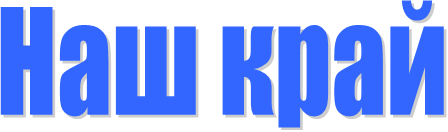 Официальный информационный  бюллетеньУчредитель: Совет депутатов Чухломского сельского поселенияЧухломского муниципального района Костромской областиКостромской межрайпрокуратурой пресечена эксплуатация источников выбросов, не оборудованных установками очистки газаУстановлено, что ООО «ДревЭкспорт», в целях производства древесного угля, в черте города Костромы эксплуатировались углетомительные печи в отсутствие газоочистного оборудования.С целью устранения нарушений закона природоохранным прокурором руководителю предприятия внесено представление.В связи с непринятием мер, направленных на устранение нарушений, природоохранный прокурор обратился в суд.Решением суда требования прокурора удовлетворены. предприятие и собственника земельного участка возложена обязанность прекратить эксплуатацию источников выброса вредных (загрязняющих) веществ в атмосферный воздух.Апелляционным определением Костромского областного суда решение суда первой инстанции оставлено без изменения, жалоба ответчика – без удовлетворения.Устранение нарушений закона находится на контроле прокуратурыОфициальный информационный бюллетень утвержден  решением Совета депутатов Чухломского сельского поселения Чухломского муниципального района Костромской области за № 4 от 25.11.2010г   Тираж 7 экземпляров. Адрес издательства: 157130  Костромская область Чухломский район д. Тимофеевское ул. Центральная, д.1. Контактный телефон  2-14-45. Ответственный за выпуск: Администрация Чухломского сельского поселения